Big 3 Warm Up 4/15Word of the Day:irony •\ noun1. incongruity between what might be expected and what actually occurs
2. a trope that involves incongruity between what is expected and what occurs
3. witty language used to convey insults or scornExample Sentence: I appreciated the irony of his response when he said, "Lucky us," when he learned we would have to work all weekend.8th Grade Social Studies Trivia:Who expected to be paid 2,000 pounds for surrendering West Point to the British?Whose migraine headache vanished after he read Robert E. Lee's note of surrender?Picture Response: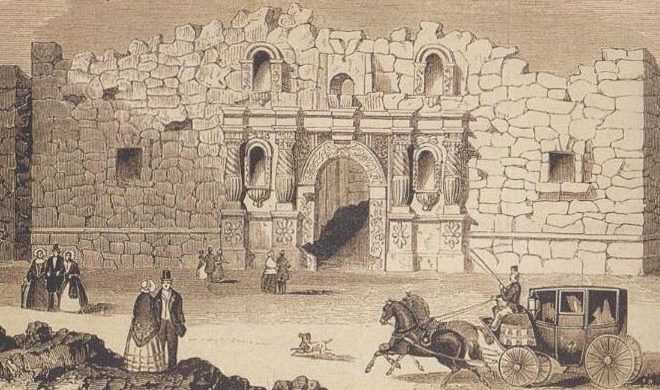 A: Benedict Arnold.http://www.triviaplaying.com/72_history_Q_.htm